АДМИНИСТРАЦИЯ МУНИЦИПАЛЬНОГО ОБРАЗОВАНИЯНАЗИЕВСКОЕ ГОРОДСКОЕ ПОСЕЛЕНИЕКИРОВСКОГО МУНИЦИПАЛЬНОГО РАЙОНА ЛЕНИНГРАДСКОЙ ОБЛАСТИП О С Т А Н О В Л Е Н И Еот  08  июля  2019 года   № 156Об утверждении муниципальной программы «О содействии участия населения  в осуществлении местного самоуправления в иных формах  и на частях  территории   муниципального образования Назиевское городское  поселение Кировского  муниципального района Ленинградской области  на 2020 год»                    В соответствии с Федеральным  законом от 06 октября 2003 года № 131-ФЗ «Об общих принципах организации местного самоуправления в Российской Федерации», постановлением Правительства Ленинградской области от 12.12.2006 года № 336 «Об обеспечении пожарной безопасности на территории Ленинградской области», областным законом от 28 декабря 2018 года № 147-оз "О старостах сельских населенных пунктов Ленинградской области и о содействию участию населения  в осуществлении местного самоуправления в иных формах на частях территорий муниципальных образований Ленинградской области»:         1. Утвердить муниципальную программу МО Назиевское городское   поселение    «О содействии участия населения  в осуществлении местного самоуправления в иных формах  и на частях  территории   муниципального образования Назиевское городское  поселение Кировского  муниципального района Ленинградской области  на 2020 год»   согласно приложению.         2.  Установить, что в ходе реализации муниципальной программы «О содействии участия населения  в осуществлении местного самоуправления в иных формах  и на частях  территории   муниципального образования Назиевское городское  поселение Кировского  муниципального района Ленинградской области  на 2020 год»,  мероприятия и объемы финансирования подлежат ежегодной корректировке с учетом возможностей средств бюджета поселения.        3. Настоящее постановление вступает в силу с момента его опубликования, подлежит официальному опубликованию в газете «Назиевский Вестник» и размещению на официальном сайте МО Назиевское городское поселение в сети «Интернет» (http://nazia.lenobl.ru/). Заместитель главы администрации                                               С.П. БасковРазослано: дело, отдел ЭиФ МОНГП, Сайт, «Назиевский Вестник», прокуратура, РегистрПриложениек   постановлению администрацииМО Назиевское городское поселениеот 08 июля 2019 г. № 156Паспорт муниципальной программы "О содействии участия населения  в осуществлении местного самоуправления в иных формах  и на частях  территории   муниципального образования Назиевское городское  поселение Кировского  муниципального района Ленинградской области  на 2020 год»1.  Характеристика проблемы К числу основных проблем развития сельских территорий муниципального образования Назиевское городское поселение Кировского муниципального района Ленинградской области,  на решение которых  направлена реализация  муниципальной программы «О содействии участия населения  в осуществлении местного самоуправления в иных формах  и на частях  территории   муниципального образования Назиевское городское  поселение Кировского  муниципального района Ленинградской области  на 2020 год»», относятся низкий уровень благоустройства и обеспеченности инженерной инфраструктурой, пожарной безопасности. 2. Основные цели и задачи ПрограммыОсновными целями «О содействии участия населения  в осуществлении местного самоуправления в иных формах  и на частях  территории   муниципального образования Назиевское городское  поселение Кировского  муниципального района Ленинградской области  на 2020 год»» являются:- создание благоприятных условий для проживания в сельской местности;- активизация местного населения в решении вопросов местного значения. - организация работы по предупреждению и  пресечение нарушений требований пожарной     безопасности; - информирование населения о правилах поведения и действиях в чрезвычайных ситуациях;-повышение транспортной доступности.- уменьшение количества пожаров, снижение рисков возникновения и смягчение последствий чрезвычайных ситуаций;- снижение числа травмированных и погибших на пожарах;- сокращение материальных потерь от пожаров;- создание необходимых условий для обеспечения пожарной безопасности, защиты жизни и здоровья граждан;- сокращение времени реагирования подразделений пожарной охраны на пожары;- повышение подготовленности населения в области пожарной безопасности;3. Сроки реализации ПрограммыРеализацию муниципальной программы «О содействии участия населения  в осуществлении местного самоуправления в иных формах  и на частях  территории   муниципального образования Назиевское городское  поселение Кировского  муниципального района Ленинградской области  на 2020 год»4. Основные мероприятия ПрограммыОсновные мероприятия муниципальной программы «О содействии участия населения  в осуществлении местного самоуправления в иных формах  и на частях  территории   муниципального образования Назиевское городское  поселение Кировского  муниципального района Ленинградской области  на 2020 год» направлены на благоустройство территории сельских населенных пунктов  (приложение).5. Ресурсное обеспечение ПрограммыПрограмма реализуется за счет средств бюджета Ленинградской области и  средств бюджета муниципального образования Назиевское городское поселение Кировского муниципального района Ленинградской области.6. Ожидаемые результаты реализации Программы	Реализация  мероприятий муниципальной программы «О содействии участия населения  в осуществлении местного самоуправления в иных формах  и на частях  территории   муниципального образования Назиевское городское  поселение Кировского  муниципального района Ленинградской области  на 2020 год»  будет способствовать  повышению уровня жизни сельского населения, активизации участия граждан в решении вопросов местного значения, развитию в сельской местности иных форм местного самоуправления.Приложение N 1 к ПрограммеПеречень мероприятий программы                                  "О содействии участия населения  в осуществлении местного самоуправления в иных формах  и на частях  территории   муниципального образования Назиевское городское  поселение Кировского  муниципального района Ленинградской области  на 2020 год»  Приложение № 2 к ПрограммеПланируемые результаты  реализации муниципальной программы«О содействии участия населения  в осуществлении местного самоуправления в иных формах  и на частях  территории   муниципального образования Назиевское городское  поселение Кировского  муниципального района Ленинградской области  на 2020 год»  Приложение № 3 к ПрограммеОбоснования финансовых ресурсов, необходимыхдля реализации мероприятий муниципальной программы «О содействии участия населения  в осуществлении местного самоуправления в иных формах  и на частях  территории   муниципального образования Назиевское городское  поселение Кировского  муниципального района Ленинградской области  на 2020 год»  Наименование программы         Наименование программы         «О содействии участия населения  в осуществлении местного самоуправления в иных формах  и на частях  территории   муниципального образования Назиевское городское  поселение Кировского  муниципального района Ленинградской области  на 2020 год»»«О содействии участия населения  в осуществлении местного самоуправления в иных формах  и на частях  территории   муниципального образования Назиевское городское  поселение Кировского  муниципального района Ленинградской области  на 2020 год»»«О содействии участия населения  в осуществлении местного самоуправления в иных формах  и на частях  территории   муниципального образования Назиевское городское  поселение Кировского  муниципального района Ленинградской области  на 2020 год»»«О содействии участия населения  в осуществлении местного самоуправления в иных формах  и на частях  территории   муниципального образования Назиевское городское  поселение Кировского  муниципального района Ленинградской области  на 2020 год»»«О содействии участия населения  в осуществлении местного самоуправления в иных формах  и на частях  территории   муниципального образования Назиевское городское  поселение Кировского  муниципального района Ленинградской области  на 2020 год»»Цель программы                 Цель программы                 - уменьшение количества пожаров, снижение рисков возникновения и смягчение последствий чрезвычайных ситуаций;- снижение числа травмированных и погибших на пожарах;- сокращение материальных потерь от пожаров;- создание необходимых условий для обеспечения пожарной безопасности, защиты жизни и здоровья граждан;- сокращение времени реагирования подразделений пожарной охраны на пожары;- повышение подготовленности населения в области пожарной безопасности;-повышение транспортной доступности.- уменьшение количества пожаров, снижение рисков возникновения и смягчение последствий чрезвычайных ситуаций;- снижение числа травмированных и погибших на пожарах;- сокращение материальных потерь от пожаров;- создание необходимых условий для обеспечения пожарной безопасности, защиты жизни и здоровья граждан;- сокращение времени реагирования подразделений пожарной охраны на пожары;- повышение подготовленности населения в области пожарной безопасности;-повышение транспортной доступности.- уменьшение количества пожаров, снижение рисков возникновения и смягчение последствий чрезвычайных ситуаций;- снижение числа травмированных и погибших на пожарах;- сокращение материальных потерь от пожаров;- создание необходимых условий для обеспечения пожарной безопасности, защиты жизни и здоровья граждан;- сокращение времени реагирования подразделений пожарной охраны на пожары;- повышение подготовленности населения в области пожарной безопасности;-повышение транспортной доступности.- уменьшение количества пожаров, снижение рисков возникновения и смягчение последствий чрезвычайных ситуаций;- снижение числа травмированных и погибших на пожарах;- сокращение материальных потерь от пожаров;- создание необходимых условий для обеспечения пожарной безопасности, защиты жизни и здоровья граждан;- сокращение времени реагирования подразделений пожарной охраны на пожары;- повышение подготовленности населения в области пожарной безопасности;-повышение транспортной доступности.- уменьшение количества пожаров, снижение рисков возникновения и смягчение последствий чрезвычайных ситуаций;- снижение числа травмированных и погибших на пожарах;- сокращение материальных потерь от пожаров;- создание необходимых условий для обеспечения пожарной безопасности, защиты жизни и здоровья граждан;- сокращение времени реагирования подразделений пожарной охраны на пожары;- повышение подготовленности населения в области пожарной безопасности;-повышение транспортной доступности.Соисполнитель подпрограммы             Соисполнитель подпрограммы             Правительство Ленинградской областиПравительство Ленинградской областиПравительство Ленинградской областиПравительство Ленинградской областиПравительство Ленинградской областиРазработчик программы          Разработчик программы          Администрация МО Назиевское городское поселениеАдминистрация МО Назиевское городское поселениеАдминистрация МО Назиевское городское поселениеАдминистрация МО Назиевское городское поселениеАдминистрация МО Назиевское городское поселениеЗадачи программы               Задачи программы               - совершенствование противопожарной защиты объектов социальной сферы;- разработка и реализация мероприятий, направленных на соблюдение правил  пожарной безопасности населением и работниками учреждений социальной сферы;- повышение объема знаний и навыков в области пожарной безопасности руководителей, должностных лиц и специалистов, членов добровольной пожарной дружины;- организация работы по предупреждению и пресечение нарушений требований пожарной безопасности и правил поведения на воде;- информирование населения о правилах поведения и действиях в чрезвычайных ситуациях;-повышение транспортной доступности.- совершенствование противопожарной защиты объектов социальной сферы;- разработка и реализация мероприятий, направленных на соблюдение правил  пожарной безопасности населением и работниками учреждений социальной сферы;- повышение объема знаний и навыков в области пожарной безопасности руководителей, должностных лиц и специалистов, членов добровольной пожарной дружины;- организация работы по предупреждению и пресечение нарушений требований пожарной безопасности и правил поведения на воде;- информирование населения о правилах поведения и действиях в чрезвычайных ситуациях;-повышение транспортной доступности.- совершенствование противопожарной защиты объектов социальной сферы;- разработка и реализация мероприятий, направленных на соблюдение правил  пожарной безопасности населением и работниками учреждений социальной сферы;- повышение объема знаний и навыков в области пожарной безопасности руководителей, должностных лиц и специалистов, членов добровольной пожарной дружины;- организация работы по предупреждению и пресечение нарушений требований пожарной безопасности и правил поведения на воде;- информирование населения о правилах поведения и действиях в чрезвычайных ситуациях;-повышение транспортной доступности.- совершенствование противопожарной защиты объектов социальной сферы;- разработка и реализация мероприятий, направленных на соблюдение правил  пожарной безопасности населением и работниками учреждений социальной сферы;- повышение объема знаний и навыков в области пожарной безопасности руководителей, должностных лиц и специалистов, членов добровольной пожарной дружины;- организация работы по предупреждению и пресечение нарушений требований пожарной безопасности и правил поведения на воде;- информирование населения о правилах поведения и действиях в чрезвычайных ситуациях;-повышение транспортной доступности.- совершенствование противопожарной защиты объектов социальной сферы;- разработка и реализация мероприятий, направленных на соблюдение правил  пожарной безопасности населением и работниками учреждений социальной сферы;- повышение объема знаний и навыков в области пожарной безопасности руководителей, должностных лиц и специалистов, членов добровольной пожарной дружины;- организация работы по предупреждению и пресечение нарушений требований пожарной безопасности и правил поведения на воде;- информирование населения о правилах поведения и действиях в чрезвычайных ситуациях;-повышение транспортной доступности.Сроки реализации программы     Сроки реализации программы     2020 год2020 год2020 год2020 год2020 годИсточники финансирования по годам реализации (тыс.руб):Администрация МО Назиевское городское поселение:  2020 год –253,3 Бюджет Ленинградской области:2020 год – 2272,7 Наименование программы «О содействии участия населения  в осуществлении местного самоуправления в иных формах  и на частях  территории   муниципального образования Назиевское городское  поселение Кировского  муниципального района Ленинградской области  на 2020 год»Главный распорядитель бюджетных средств: Администрация МО Назиевское городское поселение;Комитет МСУИсточник      
финансированияРасходы (тыс. рублей)Расходы (тыс. рублей)Расходы (тыс. рублей)Источники финансирования по годам реализации (тыс.руб):Администрация МО Назиевское городское поселение:  2020 год –253,3 Бюджет Ленинградской области:2020 год – 2272,7 Наименование программы «О содействии участия населения  в осуществлении местного самоуправления в иных формах  и на частях  территории   муниципального образования Назиевское городское  поселение Кировского  муниципального района Ленинградской области  на 2020 год»Главный распорядитель бюджетных средств: Администрация МО Назиевское городское поселение;Комитет МСУИсточник      
финансирования2020годИтогоИсточники финансирования по годам реализации (тыс.руб):Администрация МО Назиевское городское поселение:  2020 год –253,3 Бюджет Ленинградской области:2020 год – 2272,7Всего         2500,02687,5	2526,02526,0Источники финансирования по годам реализации (тыс.руб):Администрация МО Назиевское городское поселение:  2020 год –253,3 Бюджет Ленинградской области:2020 год – 2272,7В том числе:  Источники финансирования по годам реализации (тыс.руб):Администрация МО Назиевское городское поселение:  2020 год –253,3 Бюджет Ленинградской области:2020 год – 2272,7Средства      
бюджета       
Ленинградской области     2272,72272,7Источники финансирования по годам реализации (тыс.руб):Администрация МО Назиевское городское поселение:  2020 год –253,3 Бюджет Ленинградской области:2020 год – 2272,7Средства      
бюджета       
поселения        253,3253,3Планируемые результаты реализации 
программы                      Планируемые результаты реализации 
программы                      - обеспечение относительного сокращения потерь от пожаров и чрезвычайных ситуаций;-  выполнение мероприятий по противопожарной пропаганде;-транспортная доступность. - обеспечение относительного сокращения потерь от пожаров и чрезвычайных ситуаций;-  выполнение мероприятий по противопожарной пропаганде;-транспортная доступность. - обеспечение относительного сокращения потерь от пожаров и чрезвычайных ситуаций;-  выполнение мероприятий по противопожарной пропаганде;-транспортная доступность. - обеспечение относительного сокращения потерь от пожаров и чрезвычайных ситуаций;-  выполнение мероприятий по противопожарной пропаганде;-транспортная доступность. - обеспечение относительного сокращения потерь от пожаров и чрезвычайных ситуаций;-  выполнение мероприятий по противопожарной пропаганде;-транспортная доступность. N   
п/п Мероприятия по
реализации    
программы     
Источники     
финансированияСрок       
исполнения 
мероприятияОбъем         
финансирования
мероприятия   
в текущем     
финансовом    
году (тыс.    
руб.) *Всего
(тыс.
руб.)Объем финансирования по годам (тыс. руб.)         Ответственный 
за выполнение 
мероприятия   
программы     
(подпрограммы)Планируемые   
результаты    
выполнения    
мероприятий   
программы    
(подпрограммы)N   
п/п Мероприятия по
реализации    
программы     
Источники     
финансированияСрок       
исполнения 
мероприятияОбъем         
финансирования
мероприятия   
в текущем     
финансовом    
году (тыс.    
руб.) *Всего
(тыс.
руб.)2020 годОтветственный 
за выполнение 
мероприятия   
программы     
(подпрограммы)Планируемые   
результаты    
выполнения    
мероприятий   
программы    
(подпрограммы)  1        2             4           5            6      7891Обустройство детской игровой площадкид. Карловка у дома № 11 д. Лукинское напротив дома № 4 ,д. Никольское напротив  дома №  9 д. Замошье у дома № 34,д Васильково у дома № 26а  , Ремонт дороги  д. Сирокасска от д. 2а  до дома № 30Итого2020 год.2526,0Администрация МО Назиевское городское поселениеобеспечение относительного сокращения потерь от пожаров и чрезвычайных ситуаций;-  выполнение мероприятий по противопожарной пропаганде;-транспортная доступность1Обустройство детской игровой площадкид. Карловка у дома № 11 д. Лукинское напротив дома № 4 ,д. Никольское напротив  дома №  9 д. Замошье у дома № 34,д Васильково у дома № 26а  , Ремонт дороги  д. Сирокасска от д. 2а  до дома № 30Средства бюджета Ленинградской области
2272,71Обустройство детской игровой площадкид. Карловка у дома № 11 д. Лукинское напротив дома № 4 ,д. Никольское напротив  дома №  9 д. Замошье у дома № 34,д Васильково у дома № 26а  , Ремонт дороги  д. Сирокасска от д. 2а  до дома № 30Средства      
бюджета МО Назиевское городское  поселение 253,31.1Обустройство детской игровой площадкид. Карловка у дома № 11,д. Лукинское напротив дома  №  4 ,д. Никольское напротив дома  № 9 ,д. Замошье у дома №34 ,д. Васильково у дома № 26а Итого 2020  год1750,01750,01.1Обустройство детской игровой площадкид. Карловка у дома № 11,д. Лукинское напротив дома  №  4 ,д. Никольское напротив дома  № 9 ,д. Замошье у дома №34 ,д. Васильково у дома № 26а Средства бюджета Ленинградской области1574,5151574,5151.1Обустройство детской игровой площадкид. Карловка у дома № 11,д. Лукинское напротив дома  №  4 ,д. Никольское напротив дома  № 9 ,д. Замошье у дома №34 ,д. Васильково у дома № 26а Средства бюджета МО Назиевское городское поселение175,485175,4851.2.Ремонт дороги  д. Сирокасска от дома № 2а до дома № 30Итого         2020 год776,0776,01.2.Ремонт дороги  д. Сирокасска от дома № 2а до дома № 30Средства      
бюджета       
Ленинградскойобласти       698,185698,1851.2.Ремонт дороги  д. Сирокасска от дома № 2а до дома № 30Средства бюджета МО Назиевское городское поселение77,81577,8151.2.Ремонт дороги  д. Сирокасска от дома № 2а до дома № 301.2.Ремонт дороги  д. Сирокасска от дома № 2а до дома № 30N  
п/пЗадачи,      
направленные 
на достижение
цели         Планируемый объем   
финансирования      
на решение данной   
задачи (тыс. руб.)  Планируемый объем   
финансирования      
на решение данной   
задачи (тыс. руб.)  Количественные 
и/ или         
качественные   
целевые        
показатели,    
характеризующие
достижение     
целей и решение
задач       Единица  
измеренияОценка базового      
значения     
показателя   
(на начало   
реализации   
подпрограммыПланируемое значение показателя по годам          
реализации                                        N  
п/пЗадачи,      
направленные 
на достижение
цели         Бюджет    
поселения 
   Бюджет Ленинградской областиКоличественные 
и/ или         
качественные   
целевые        
показатели,    
характеризующие
достижение     
целей и решение
задач       Единица  
измеренияОценка базового      
значения     
показателя   
(на начало   
реализации   
подпрограммы2020 год1. 
Обустройство детской площадки д. Карловка у дома № 11,д. Лукинское напротив дома  №  4 ,д. Никольское напротив дома  № 9 ,д. Замошье у дома №34 ,д. Васильково у дома № 26а Повышение защищенности объекта,  обеспечение специальным оснащениемед552.Ремонт дороги  д. Сирокасска от дома № 2а до дома № 30Повышение защищенности объекта (ремонт дорог)шт/км11Наименование  
мероприятия      
программы
Источник      
финансирования
Расчет       
необходимых  
финансовых   
ресурсов     
на реализацию
мероприятия ( тыс.руб.)
Общий объем   
финансовых    
ресурсов,     
необходимых   
для реализации
мероприятия,  в том числе   
по годам ( тыс.руб.)Эксплуатационные
расходы,        
возникающие     
в результате    
реализации      
мероприятия Приобретение и установкадетского игрового комплексад. Карловка у дома № 11д. Лукинское напротив  дома № 4д. Никольское напротив дома № 9, д.Замошье у дома № 34 ,  д. Васильково у дома № 26 а Ремонт дороги  д. Сирокасска от дома № 2а до дома № 30Бюджет МО Назиевское городское поселение, бюджет Ленинградской области2526,02020 год – 2526,00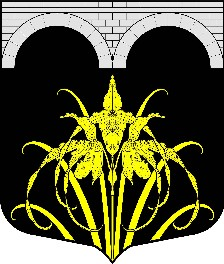 